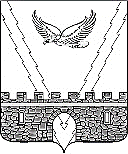 АДМИНИСТРАЦИЯ АПШЕРОНСКОГО ГОРОДСКОГО ПОСЕЛЕНИЯ АПШЕРОНСКОГО РАЙОНАПОСТАНОВЛЕНИЕот__26.01.2021_______								 №__37____г.АпшеронскО внесении изменений в постановление администрацииАпшеронского городского поселения Апшеронскогорайона от 22 августа 2011 года № 722 «Об образованиикомиссии по подготовке правил землепользования изастройки Апшеронского городскогопоселения Апшеронского района»В связи с кадровыми изменениями в администрации Апшеронского городского поселения Апшеронского района п о с т а н о в л я ю:1. Внести изменения в постановление администрации Апшеронского городского поселения Апшеронского района от 22 августа 2011 года № 722 «Об образовании комиссии по подготовке правил землепользования и застройки Апшеронского городского поселения Апшеронского района», изложив приложение № 1 к нему в новой редакции (прилагается).2. Признать утратившим силу постановление администрации Апшеронского городского поселения Апшеронского района от 20 мая 2019 года  № 267 «О внесении изменений в постановление администрации Апшеронского городского поселения Апшеронского района от 22 августа 2011 года № 722 «Об образовании комиссии по подготовке правил землепользования и застройки Апшеронского городского поселения Апшеронского района».3. Отделу организационно-кадровой работы администрации Апшеронского городского поселения Апшеронского района (Бондаренко) официально обнародовать настоящее постановление и разместить его на сайте Апшеронского городского поселения Апшеронского района.4. Постановление вступает в силу после его официального обнародования.Глава Апшеронского городскогопоселения Апшеронского района                                                   С.Н.Иващенко